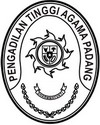 Nomor	: W3-A/           /KU.00/X/2021	Oktober 2021Lampiran	: 1 (satu) berkasPerihal	: Permohonan Penambahan Anggaran 2022 PA BatusangkarYth. Sekretaris Mahkamah AgungCq. Kepala Biro Perencanaan Mahkamah Agung RIdiJakartaAssalamu’alaikum, Wr. Wb.Sehubungan dengan surat Ketua Pengadilan Agama Batusangkar nomor W3-A3/1211/OT.01.2/IX/2021 tanggal 29 September 2021, dengan ini kami kirimkan permohonan anggaran Belanja Modal TA 2022 dari Satker Pengadilan Agama Batusangkar berupa:Renovasi Gedung Kantor	Rp 1.621.000.000Demikian kami sampaikan, dengan harapan untuk dapat dipertimbangkan. Atas perhatiannya diucapkan terima kasih.	Wassalam			SekretarisIrsyadi, S.Ag., M.Ag.Tembusan Yth :Kepala Biro Perlengkapan Mahkamah Agung RIKetua Pengadilan Agama Batusangkar